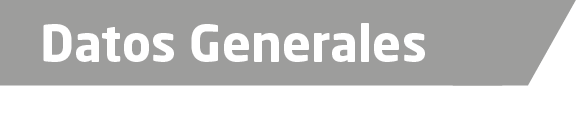 Nombre Amilcar Hamal Reyes GuerreroGrado de Escolaridad Doctorado en Derecho ProcesalCédula Profesional (Licenciatura) 3220595Cédula profesional (Maestría) 5542374Cédula profesional (Doctorado) en trámiteTeléfono de Oficina 8348111Correo Electrónico amilcarhamal@hotmail.comDatos GeneralesFormación Académica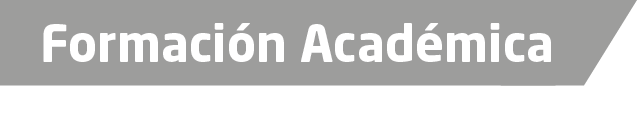 1993-1998Licenciatura en Derecho en la Centro de Estudios Superiores Hispano Anglo Francés.2000Diplomado en Amparo2004-2006Maestría en Derecho Procesal2009-2011Doctorado en Derecho ProcesalTrayectoria Profesional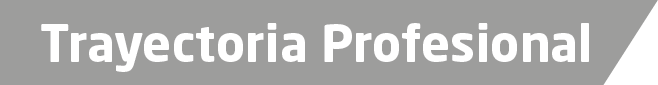 1998- 2010Auxiliar Jurídico en la Subdirección Jurídica del Instituto de pensiones del Estado de Veracruz.2010-2011Asesor Jurídico en la Subdirección de Prestaciones Institucionales del Instituto de pensiones del Estado de Veracruz.2011-2012Jefe de Departamento de Bancos de Agua en Comisión Nacional del Agua2012-2016Despacho Jurídico Reyes Sarabia & Asociados2016-2017Coordinador del Servicio Policial de Cerrera y Supervisión en la Secretaría Ejecutiva del Sistema y del Consejo de Seguridad Pública. 2017Suplente para el despacho y resolución de asuntos de la Secretaría Ejecutiva del Sistema y del Consejo de Seguridad Pública, mediante Gaceta Oficial Número Ext. 034de fecha 24 de enero de 2017.A de Conocimiento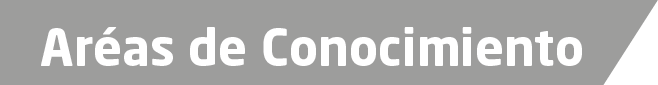 Derecho LaboralDerecho PenalDerecho CivilDerecho Administrativo